中東歐經貿考察團首站抵斯洛伐克 強化台斯善的循環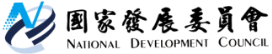 發布日期：110年10月26日發布單位：國家發展委員會    國家發展委員會主任委員龔明鑫偕同科技部吳政忠部長、經濟部陳正祺次長、財政部阮清華次長，以及國內跨部會政府官員、研究機構、公協會及產業代表所組成的66人訪問團，於10月20日前往中東歐進行經貿投資考察。首站抵達斯洛伐克，訪團與斯方在技術與供應鏈合作、科研合作、貿易及投資等面向進一步強化雙方關係，並簽署包括電動車、太空發展、智慧城市、中小企業數位化、觀光及科學園區合作等領域7項MOU，為未來進一步強化台斯經貿領域的合作打下穩固根基。龔主委也邀請斯洛伐克經濟部Karol Galek次長今年12月赴台訪問，主持首屆台斯次長級經貿諮商會議，並將以台灣待客之道(Taiwanese way) 歡迎斯國訪團到訪。龔主委向斯方表示，去年歐洲疫情嚴峻時，台灣提供斯國70萬片口罩，本年台灣爆發疫情，斯國回贈我16萬劑疫苗，為表達斯國贈我疫苗的感謝，我國台商另贈價值40萬元的額溫槍及防疫物資給斯國慈善機構。在全球疫情險峻的時刻，這樣的友情備感珍貴，我國蔡英文總統特別發言感謝斯洛伐克的協助和支持，並將這樣珍貴的友誼稱作「善的循環」。本次訪團團員除政府單位外，尚來自研究機構、公協會與產業代表，業別包括資通訊、精密機械、半導體、雷射、智慧城市、電動車、生物科技、金融、觀光、新創產業等。在政府的邀請下，許多國內產業的領導性公司都派出代表參加，透過訪問團安排的活動，與斯方有許多交流並獲致成果。為強化台斯雙方供應鏈合作，龔主委並率我相關部會與業者與斯方指標性企業就半導體及電動車領域供應鏈合作進行洽談，針對斯商提出尋求供應鏈夥伴等需求，雙方並深入交換意見。訪斯期間，台斯雙方就重要議題進行討論，其中有關科學園區合作，斯方認為我科學園區連結學術、研發機構及企業，支持台灣成為最具創新力國家之一，此次我新竹科學園區管理局與斯方簽署MOU，雙方將持續透過對話，我國將提供斯方發展科學園區相關經驗，並結合斯國重視技術研究之研究中心與我竹科擅常應用技術發展，共同創造雙贏。    本次訪團於斯洛伐克簽署7項MOU，除科學園區合作之外，另包含電動車、太空發展、智慧城市、中小企業數位化、觀光合作。我國電電公會與斯方將進一步媒合零組件、電池、能源管理等產業各項需求，強化供應鏈合作關係；我方太空產業發展協會與斯國太空公司合作，將連結國內對區塊鏈技術有興趣之廠商與斯商進行合作；在智慧城市及中小企業數位化領域，我方資策會、國經協會、台北市電腦公會將與斯方交流治理經驗，以及媒合中小企業數位化解決方案需求；為促進台斯雙邊觀光，我方觀光協會將與斯方共同鼓勵雙方旅遊業者增進交流。    訪團訪斯期間舉辦台斯企業商機洽談會，聚焦於電動車、半導體、智慧城市等領域，反應相當熱烈，有60家斯商與我商參加媒合洽談，順利舉行160場次的實體及線上洽談。國發會龔主委以及科技部吳部長也率團拜會斯國頗負盛名之基礎研究機構斯洛伐克科學院(Slovak Academy of Sciences, SAS)，並就量子力學、太空科學、氫能等台斯科技產業及創新研究等領域深入交流，期待未來雙方能在科技相關領域上有更緊密之合作，並期待串聯台灣與歐洲之科研。訪團四位部次長皆與斯方相關部會相當層級之人員分別進行洽談，就雙方關切事項交換意見，除了經濟部外，財政部阮次長也與斯方就稅務關務合作概況、政府財政政策及相關財政措施進行洽談。​    此次訪斯不僅為深化雙邊經貿關係，同時也為了感謝斯國長期聲援台灣、支持我國際參與，雙方堅守民主、法治及人權等共享價值，在此相同信念下，持續努力打造台斯友好關係。聯絡人：國發會綜合規劃處張惠娟處長 電話：0910-213-556